Unit 4 Lesson 4: Más suma y resta con decenasWU Conversación numérica: Más o menos 10 (Warm up)Student Task StatementEncuentra mentalmente el valor de cada expresión.1 ¿Cuántos hay en la bolsa?Student Task StatementJada está contando colecciones de cubos.
En la bolsa A hay 30 cubos.
En la bolsa B hay 2 torres de 10.
¿Cuántos cubos hay en total en las dos bolsas?
Muestra cómo pensaste. Usa dibujos, números o palabras.Tyler está contando una colección de cubos.
En la bolsa C hay 7 torres de 10.
Él saca 40 cubos de la bolsa.
¿Cuántos cubos le quedan en la bolsa?
Muestra cómo pensaste. Usa dibujos, números o palabras.2 Suma y resta decenasStudent Task StatementSuma 20: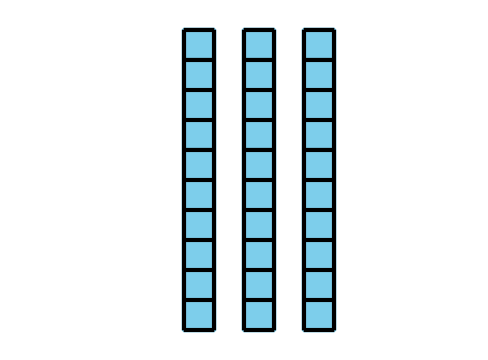 Ecuación: ____________________________Resta 20: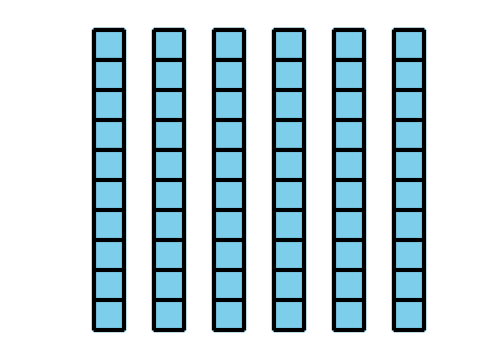 Ecuación: ____________________________4 decenas y 5 decenas es ___________Ecuación: ____________________________8 decenas quitando 3 decenas es __________Ecuación: ____________________________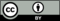 © CC BY 2021 Illustrative Mathematics®